Уважаемые родители!Приглашаем ваших детей на кружок по программе дополнительного образования «Логоритмика для малышей»!Логоритмические занятия решают следующие задачи:1.Активизация высшей психической деятельности через развитие зрительного и слухового внимания;2. Увеличение объёма памяти;3. Развитие зрительного и слухового восприятия;4. Развитие артикуляционного аппарата;5. Формирование двигательных навыков.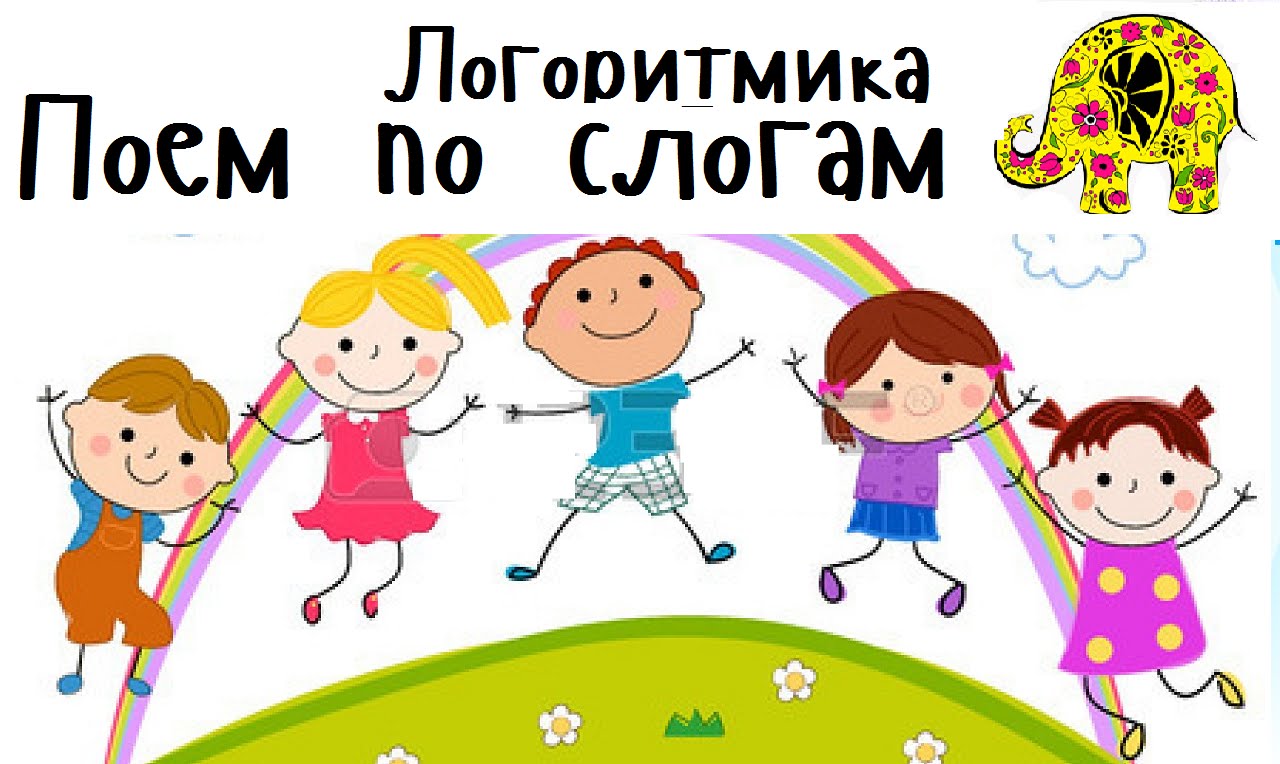       Занятия проводятся 1 раз в неделю.Учитель-логопед: Паршина Юлия Александровна, музыкальный руководитель: Волошенко Ольга Михайловна